BereshitWhen God beganbegan to createunformed and voidseparatedLet there beLet the waterearth      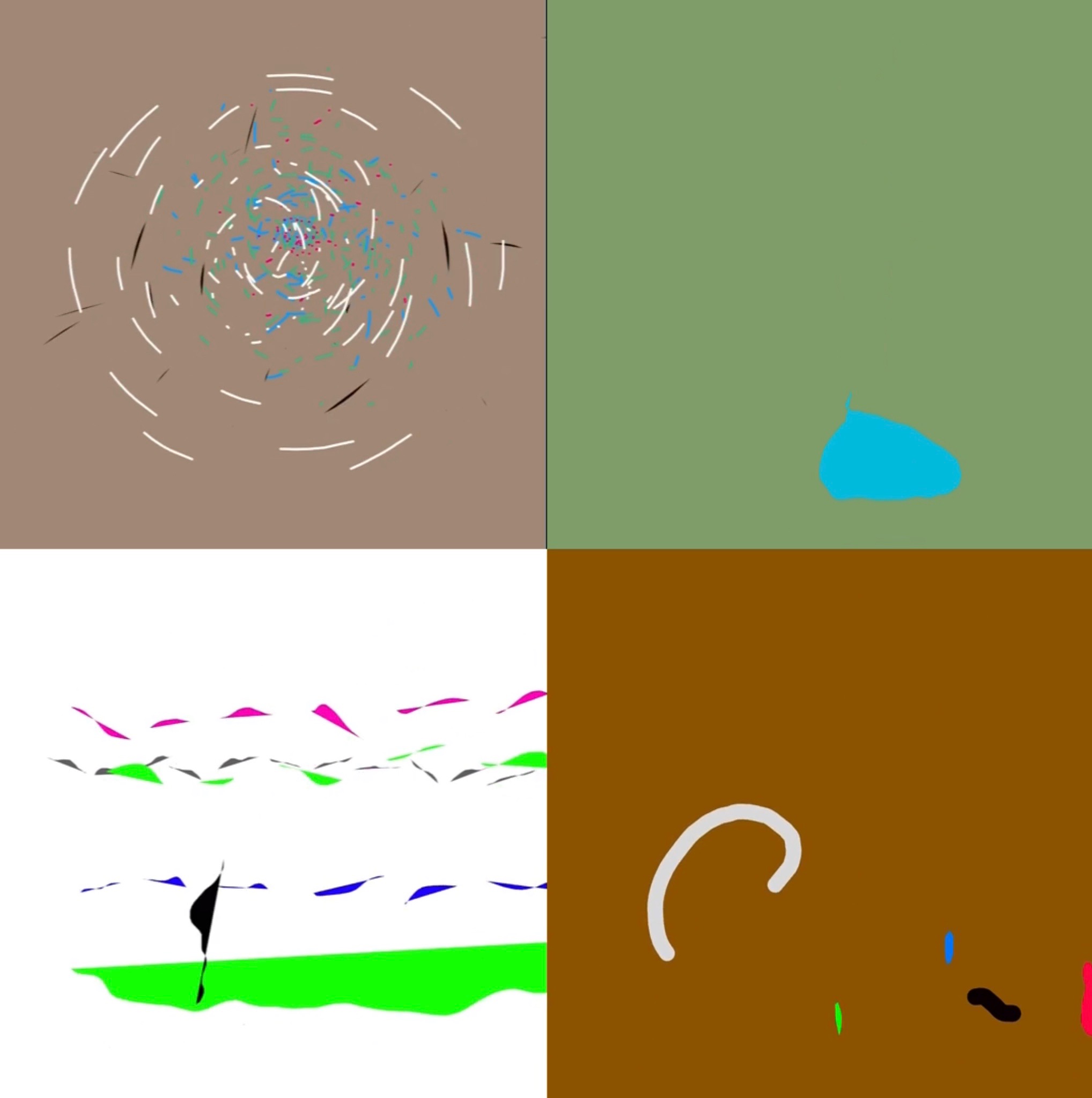 lights See, I give you every And to alland to everythingthe breath of lifeAnd it was so. 